 			VI ENCUENTRO 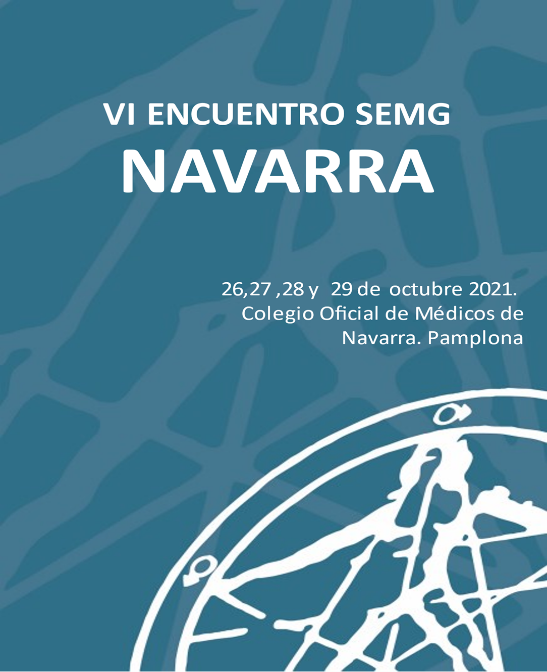 SEMG NAVARRABoletín de Inscripción:Apellidos:  Nombre:  N.I.F.:  	Correo electrónico:  Móvil:  Socio SEMG:  Socio MIR SEMG:  Fecha:  Me gustaría recibir información relacionada con las actividades de SEMGEnviar esta solicitud a: mmozotan@semg.esCuota de inscripción: GratuitaRecuerde que para inscribirse en la webinar, del jueves, 28 de octubre a las 17:30 h. Tendrá que hacerlo a través del siguiente enlace:https://us06web.zoom.us/meeting/register/tZIkcuGhrjIiE9y4e7rRmr_ry9xNeof0iQ9-Una vez realizada la inscripción, recibirá un correo electrónico de confirmación con información para unirse al seminario web.Se le informa que los datos de carácter personal que contiene este documento serán objeto de tratamiento informático e incorporados a ficheros de la Sociedad Española de Médicos Generales y de Familia (SEMG) destinados a su gestión administrativa y contable; además, serán empleados para remitirle información relacionada con los fines y actividades de la SEMG que se considere que puedan ser de su interés o resultarle útiles. Asimismo, se le informa de que podrá ejercer los derechos de acceso, rectificación, cancelación y oposición, en los términos establecidos en las disposiciones vigentes, mediante escrito dirigido al responsable del tratamiento  de Médicos Generales y de Familia, con domicilio en Paseo Imperial 10-12, 1ª planta – 28005 Madrid. Con la firma de este documento se entiende que usted presta su consentimiento inequívoco al tratamiento de sus datos de carácter personal para las expresadas finalidades y que autoriza a la SEMG a enviarle, por cualquier medio que estime oportuno, la aludida información hasta que, en su caso, dicho consentimiento sea revocado.